GRÅBØLLE POLITISTATION
Møllehavevej 376
7112 Gråbølle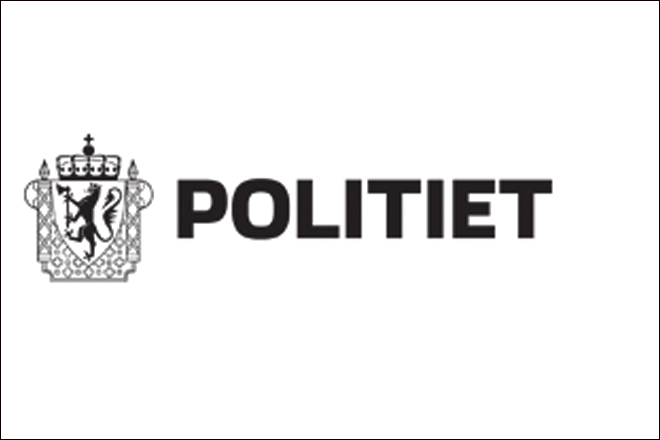 AFDELINGEN FOR HENLAGTE SAGER
Dato for genåbning af sagen: ___/____/____Sagsgennemgang (rapportér til tilsynsførende)
Gennemgang af bevismaterialeLokalisér bevismateriale fra bilageneUndersøg og nedskrivRapporter til tilsynsførende ved endt gennemgang af hvert bilagGRÅBØLLE POLITISTATION
Møllehavevej 376
7112 Gråbølle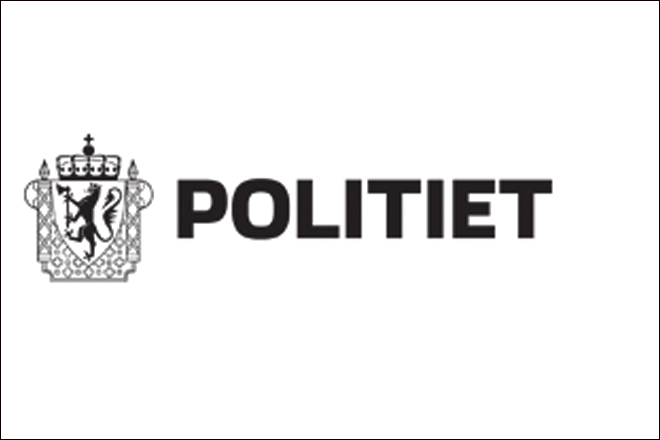 GRÅBØLLE POLITISTATION
Møllehavevej 376
7112 GråbølleBilag 1: Billeder fra overvågningsvideo

Dato for optagelse: 25/02/2019
Lokation: Willy Sørensens Plads 1, 7100 VejleNote: Blandt optagelserne har vi identificeret to materialer som mistænkte har skrevet tal i. Begge på forreste side. 

Vores IT-afdeling har forstærket billederne og fundet frem til opstillingerne (se under billederne)

Billede #1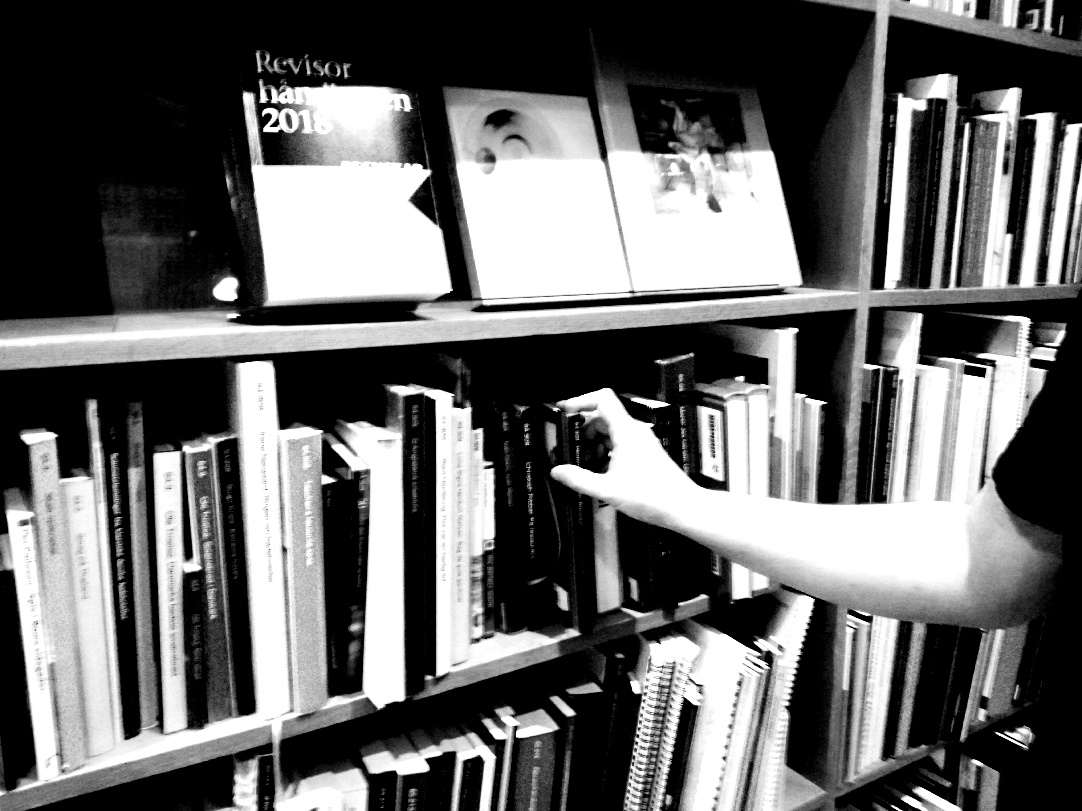 [ Vejle > Voksen > Udlån > Faglitteratur > 48.242 > Eskelund ]Billede #2
[ Vejle > Voksen > Udlån > Skøn > Varmer > Tiden ]Bilag 2: Udskrift fra e-mail med note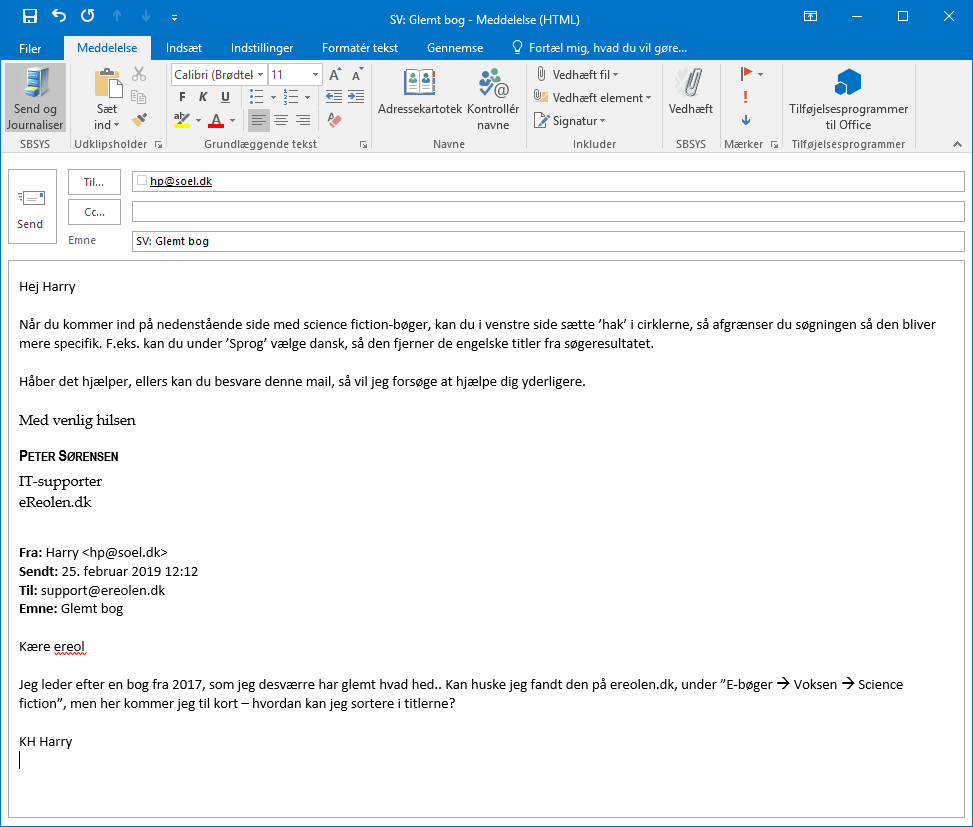 Vores IT-afdeling har fundet denne korrespondance mellem mistænkte og bibliotekernes e-bogstjeneste “eReolen.dk”. Vi har en hypotese om at det materiale “Harry” forsøger at finde rummer svaret på denne note:“Initialerne ’I.L.’, Kap. 2, sætning 1, ord 4, bogstav 1”Bilag 3: Indskannet notat

Indskannet notat, fundet i mistænktes skraldespand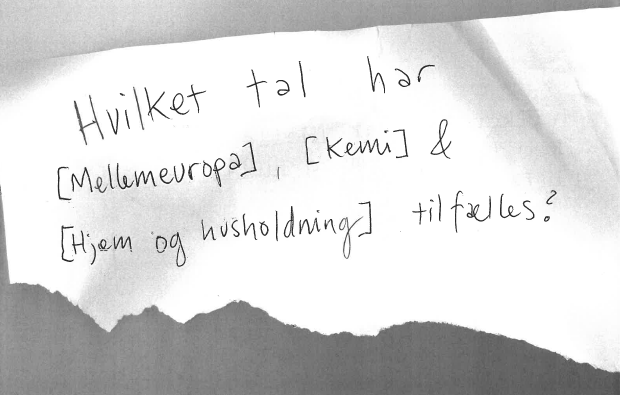 Noter fra tilsynsførendeBilag 4: Billeder fra fagbog

DK5: 62.386
Titel: Robotternes tidsalder 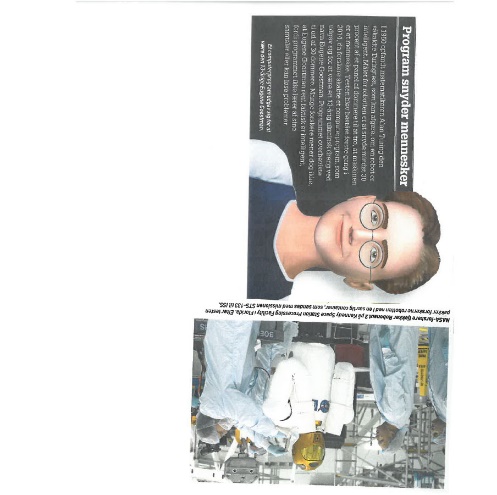 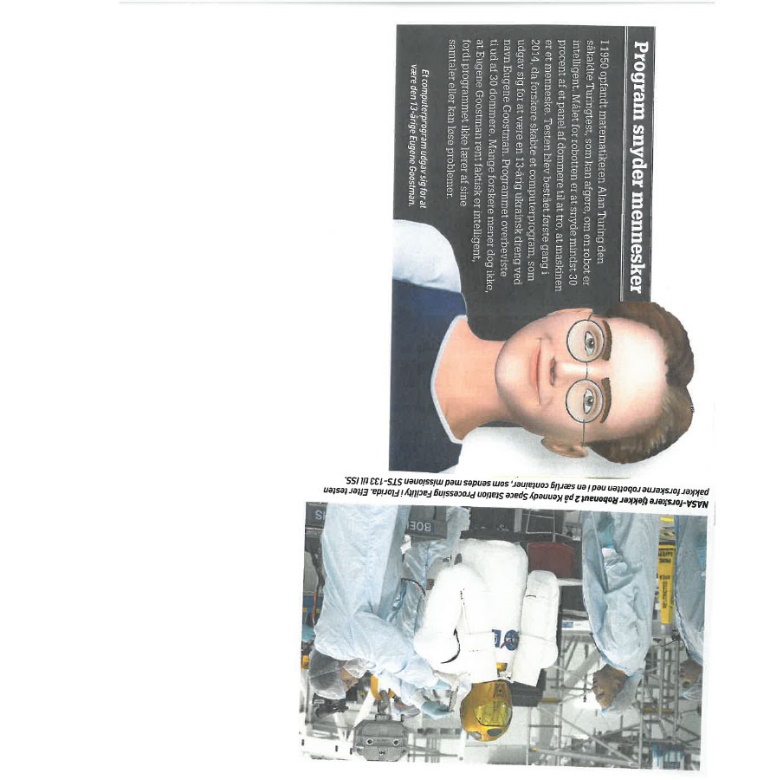 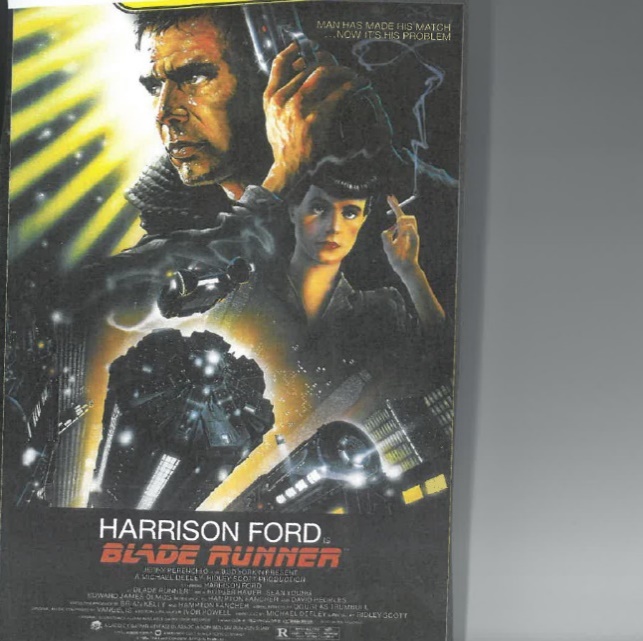 Side       ____________	       
Side    + ____________
Side    + ____________I alt                                / 25 = Noter fra tilsynsførendeBilag 5: Håndskrevet note på reklame om lydbøger fra eReolen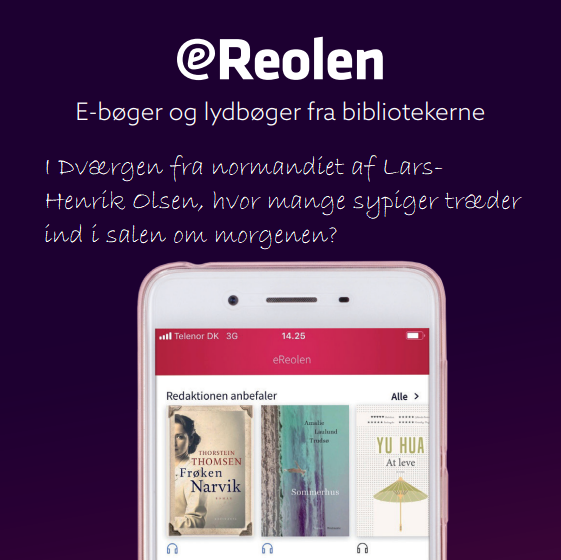 Noter fra tilsynsførendeBilag 6: Krydsord fundet på biblioteket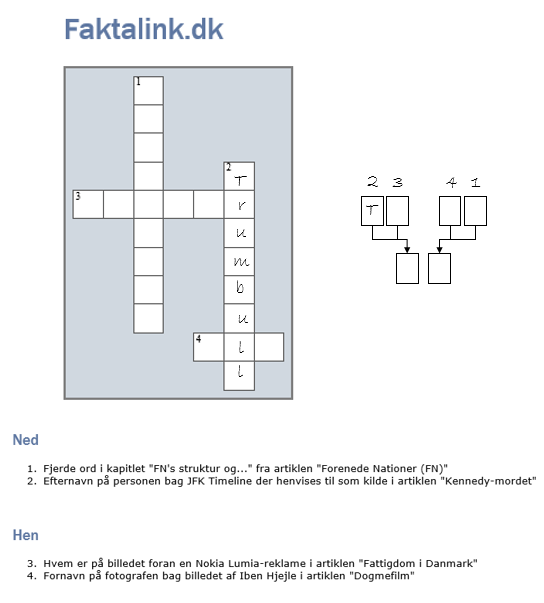 Bilag 7: Brev sendt til Vejle BibliotekOBS: Brevet udleveres ved tilsynsførendeBilag 8: Kopi af lånerkort
Vi mistænker at ejeren af dette lånerkort har relevans for sagen. Hvis vi kan udlåne et hvilket som helst materiale til vedkommende, står navnet med garanti på udlånskvitteringen..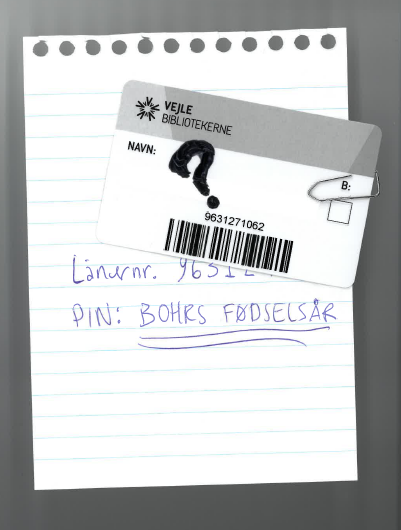 Bilag 9: Seddel vedlagt brev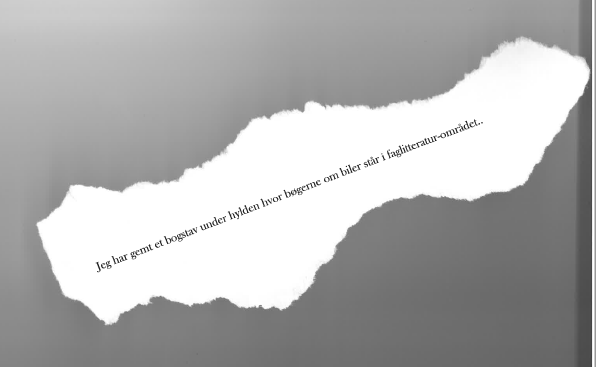 Bilag 10: Tabel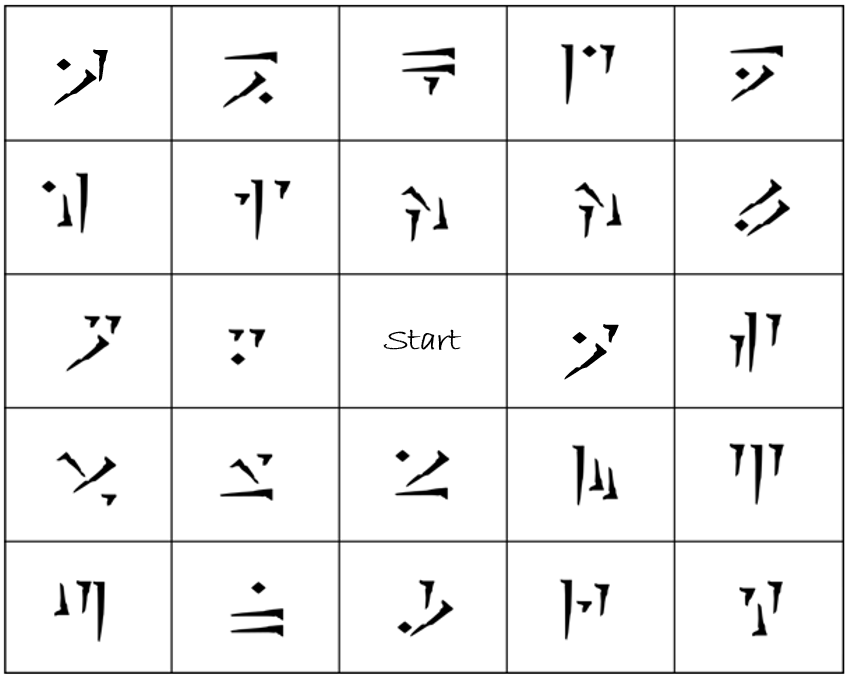 

Følg bøgerne i rækkefølgen 
2, 3, 2, 5, 4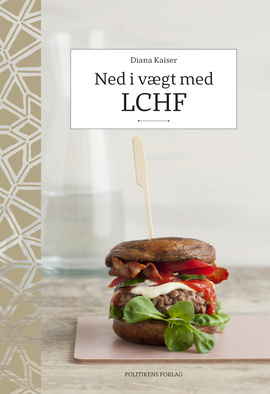 – Diana Kaiser– Leif Achton-Lynegaard– Jandy Nelson – Michael Bregnsbo– Jon KrakauerBilag 11: Kryptex og diagramOBS: Kryptex udleveres af tilsynsførende efter efterforskningen er afsluttet.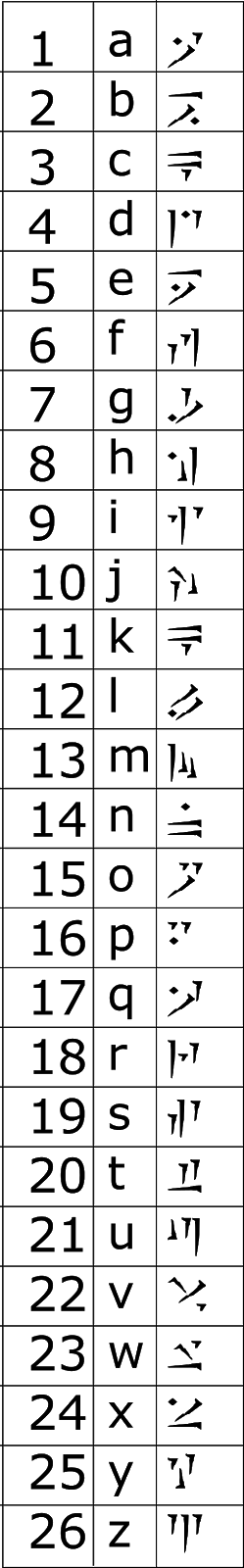 SagsinformationRapportnr.:Dato for udtalelse:Vidnets navn:Adresse:Lokation for udtalelse:Udtalelse bevidnet af:UdtalelseJeg,_____________________________ fra ________________________________             Navn                                 Vejnavn_________________________________, _________________ ________________              By                        Kommune          Postnummerafgiver frivilligt følgende udtalelse/fakta om ovenstående hændelse og ønsker at det bliver tilført sagens officielle akter:Undertegnede afgiver denne udtalelse med viden om at det er strafbart at afgive falsk vidnesbyrd, som anført i paragraf 32, stk. 12 af JUS 1705.Underskrift fra vidne: ____________________________________________                         Underskrift skal overværes af vagthavende betjentLog over bevismaterialeLog over bevismaterialeLog over bevismaterialeNummerBeskrivelseDato1Billeder fra overvågningsvideo
2Udskrift fra e-mail med note
3Indskannet notat
4Billeder fra ukendt kilde
5Håndskrevet note på reklame om lydbøger fra eReolen
6Krydsord fundet på biblioteket
7Brev sendt til Vejle Bibliotek
8Kopi af lånerkort
9Seddel vedlagt brev
10TabelVi har fundet nedenstående definition af bibliotekets inddeling af bøger i tal:Fagbøgers placering på biblioteket er givet ved et tal der hedder DK5.
DK betyder ”decimalklassedeling” eller decimal klassifikation, og DK5 er inddelt i ti hovedgrupper med en talkode (0-9).Se også DK5.dkKilde: Wikipedia.orgDer er tilsyneladende forskel på hvordan bøger bliver stillet op på biblioteket. Skønlitterære bøger står efter forfatterens efternavn, men faglitteratur er inddelt i ”emnetal” som biblioteket kalder ”DK5”.Vores IT-afdeling har fundet et sammenfald i ovenstående tekst og et lydmateriale på eReolen. eReolen defineres således:eReolen er de danske folkebibliotekers løsning for at give deres læsere mulighed for at låne e-bøger og netlydbøger.Kilde: http://ereolen.dkBilag Svar12345678910